Picture 1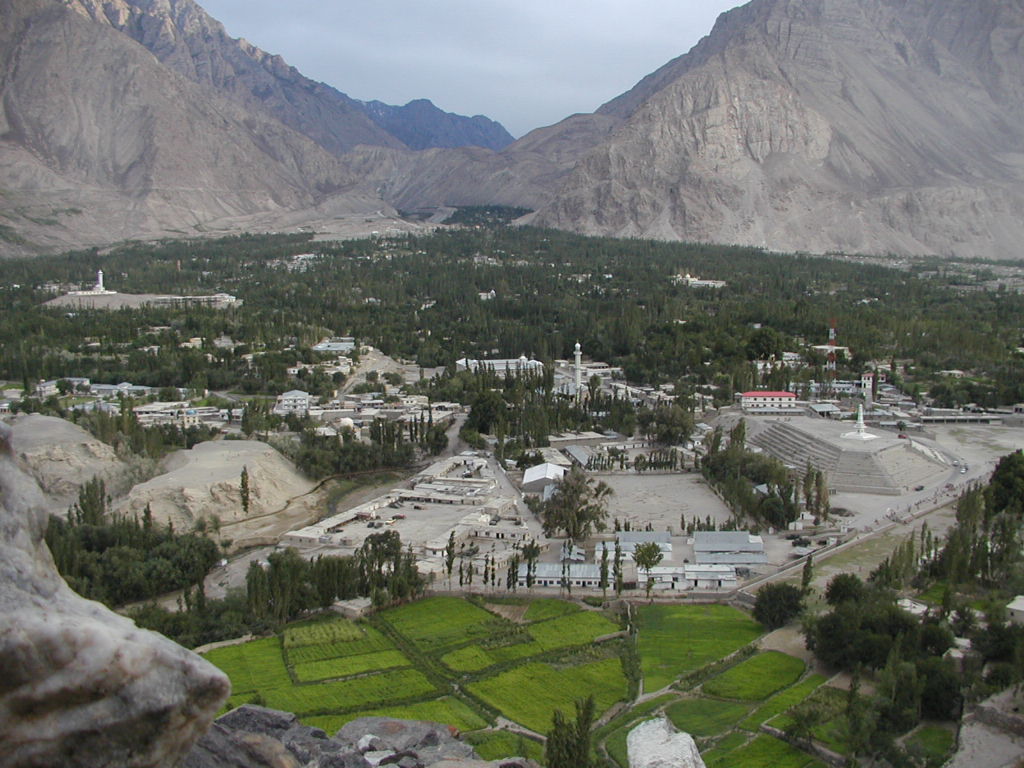 Picture 2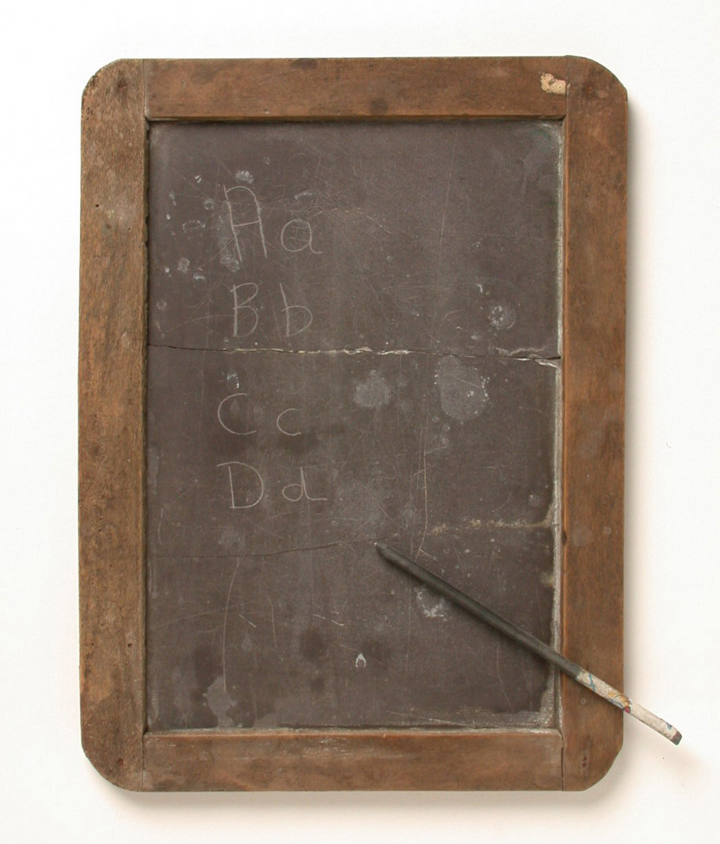 Picture 3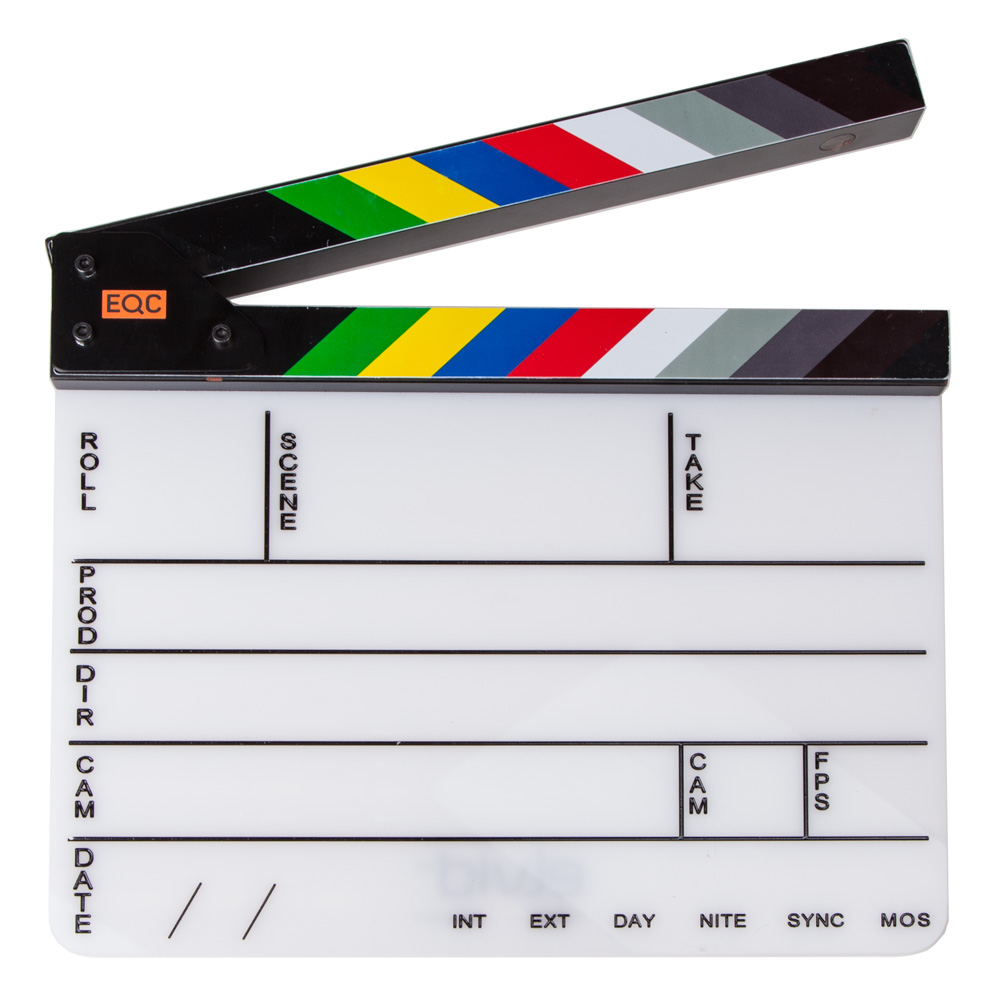 The Promise	Greg watched and listened as the children sang Pakistan’s national anthem to start their school day. He saw Twaha’s seven year old daughter, Jahan, standing tall and straight beneath her headscarf as she sang. When the song ended, they sat down in the dirt and began writing out their multiplication tables. A few, like Jahan, had slates on which they wrote with sticks dipped in mud. The rest scratched in the dirt with sticks. “Can you imagine a fourth-grade class in America, alone, without a teacher, sitting there quietly and working on their lessons?” Greg asked later. “I felt like my heart was being torn out….I knew I had to do something.”	But what could he do? He had barely enough money left to travel by jeep and bus to Pakistan’s capital, where he would catch an airplane to fly home. Still, there had to be something. 	Standing next to Haji Ali, looking at the mountains that he’d come halfway around the world to climb, Greg suddenly felt that reaching the summit of K2 to place a necklace there wasn’t really important. He could do something much better than that to honor his sister, Christa. He put his hands on Haji Ali’s shoulders. “I will build a school,” he said, “I promise.” WorksheetExercise 1Read the passage and answer the questions below. Where is Greg?What did he see?What did he feel when he saw the environment the children were in?What did he promise to Haji Ali?Exercise 2Read again carefully and answer the questions below. Why did he feel his heart being torn out?Why did he promise to build a school?Describe what Greg would do next and how?Worksheet (with answers)Exercise 1Read the passage and answer the questions below. Where is Greg?Somewhere in Pakistan.What did he see?He saw children in bad education environment.What did he feel when he saw the environment the children were in?He felt like his heart was being torn out.What did he promise to Haji Ali?He promised to Haji Ali to come back and build a school.Exercise 2Read again carefully and answer the questions below. Why did he feel his heart being torn out?He felt bad at the environment the children were in which were bad facility and no education. Why did he promise to build a school?He had compassion toward the children and wanted to help.Describe what Greg would do next and how?He would go back to America and then come back with help to build a school..NameClass DateLesson TypePlan typeLengthSean203WD18/02/20ReadingPPP25 minLessonLessonTopicThe PromiseMain AimSs practice their reading comprehension.Secondary AimSs practice their speaking fluency.	Materials and References	Reading passageWorksheets. PicturesStudent ProfileStudent ProfileStudent ProfileStudent ProfileLevelIntermediateIntermediateIntermediateAgeTeenagerNumber of Students7DetailThe class is consisted of Korean students who learned English in Korea. They are fluent in English considering the fact that they studied in Korea. Students have the passion to learn and be fluent in communicating in English. Two of the students came back from Australia to attend a Language exchange program. The class is consisted of Korean students who learned English in Korea. They are fluent in English considering the fact that they studied in Korea. Students have the passion to learn and be fluent in communicating in English. Two of the students came back from Australia to attend a Language exchange program. The class is consisted of Korean students who learned English in Korea. They are fluent in English considering the fact that they studied in Korea. Students have the passion to learn and be fluent in communicating in English. Two of the students came back from Australia to attend a Language exchange program. Anticipated Difficulties and their Solutions:Students are so passionate that many times they talk more than needed.Make a big clap and raise the volume of voice to get student’s attention when needed. Students might have no idea what it is to live near the Himalayas. Conduct a lead-in that will help student’s understanding. 	My Personal Aim	What I hope most to demonstrate in this lesson is the ability to improve student’s reading comprehension and reading speed. Students know well of the process of reading class so I aim to make students do it faster than before. Also, by reading the excerpt, I hope students be thankful for the environment they’re in and have the compassion towards those who don’t have hospitable environment. Stage Name: Lead-inPurpose of this stage: To relax both the teacher and students. To focus attention on the lesson. To lead in to the topic, activating background knowledge – this will help to contextualize the text.Stage Name: Lead-inPurpose of this stage: To relax both the teacher and students. To focus attention on the lesson. To lead in to the topic, activating background knowledge – this will help to contextualize the text.Stage Name: Lead-inPurpose of this stage: To relax both the teacher and students. To focus attention on the lesson. To lead in to the topic, activating background knowledge – this will help to contextualize the text.Materials: Picture.Materials: Picture.Materials: Picture.TimingInteractionProcedure30 sec1 min30 secTS-ST-SLook at this picture. Describe this picture with your partner.(show picture 1) Students talk with their partnersAsk one student about their idea. Stage Name: PresentationPurpose of this stage: To pre-teach keywords if necessary, and answer a guiding questions (such as a predicting task, or a specific question). These steps provide extra help for students to comprehend the text.Stage Name: PresentationPurpose of this stage: To pre-teach keywords if necessary, and answer a guiding questions (such as a predicting task, or a specific question). These steps provide extra help for students to comprehend the text.Stage Name: PresentationPurpose of this stage: To pre-teach keywords if necessary, and answer a guiding questions (such as a predicting task, or a specific question). These steps provide extra help for students to comprehend the text.Materials: Materials: Materials: TimingInteractionProcedure2 min2min10 sec1 min50 secT-ST-STS-ST-STeach the word ‘slate’.Elicit – What is this? (show picture 2)       What do we call this then? (show picture 3)       Show picture 2 again and elicit the word slate.CCQ – Is it something you write on? (Yes)      Is it similar to the white board? (Yes)      Is it comfortable to use? (No)Drill – choral and individual drilling for correct pronunciation. Repeat 3 times.Board – Identify the part of speech and stress.Teach the word ‘summit’.Elicit – Draw a mountain on the board.      Point at the top of the mountain with a red marker.       What do we call this? (Summit)CCQ – Can we call this part a summit? Point at the bottom then middle and then the top. (No, No, Yes)       Is it the top of a mountain? (Yes)      Is it the top of a building? (No)Drill – choral and individual drilling for correct pronunciation. Repeat 3 times.Board – Identify the part of speech and stress.Guiding QuestionWhat is something kind you did to someone else this past week?What is one thing or more thing you did to someone else that you feel good of yourself?Students discuss the question with a partner. Feedback. Nominate a few students to share their ideas.Stage Name: Practice – Literal Comprehension Purpose of this stage: is to get students to practice reading for literal detail. They will also practice fast reading (skimming and scanning)Stage Name: Practice – Literal Comprehension Purpose of this stage: is to get students to practice reading for literal detail. They will also practice fast reading (skimming and scanning)Stage Name: Practice – Literal Comprehension Purpose of this stage: is to get students to practice reading for literal detail. They will also practice fast reading (skimming and scanning)Materials: Reading passage, worksheets. Materials: Reading passage, worksheets. Materials: Reading passage, worksheets. TimingInteractionProcedure1 min2 min 1 min1 minTSS-ST-SInstructions. All right guys, We are going to read this passage titled ‘The Promise.’ It’s a part of the book ‘Three cups of tea.’ Hold the worksheet and the book.You are going to answer for Exercise 1. Point at Exercise 1 on the worksheet.ICQ - Do you look at exercise 2? (No)You may begin now.Students read the whole text for the 1st time, and write answers on the worksheet.Pair check.Feedback to check accuracy.Stage Name: Practice – Interpretive ComprehensionPurpose of this stage: is to get students to get students to practice interpreting a text correctly This will require more detailed, careful reading, and thinking time to arrive at the correct answer.Stage Name: Practice – Interpretive ComprehensionPurpose of this stage: is to get students to get students to practice interpreting a text correctly This will require more detailed, careful reading, and thinking time to arrive at the correct answer.Stage Name: Practice – Interpretive ComprehensionPurpose of this stage: is to get students to get students to practice interpreting a text correctly This will require more detailed, careful reading, and thinking time to arrive at the correct answer.Materials: Reading passage, worksheets.Materials: Reading passage, worksheets.Materials: Reading passage, worksheets.TimingInteractionProcedure15 sec1 min 1 min2 min45 secTSS-ST-SInstructions. Now you are going to answer Exercise 2. Point at Exercise 2.You may begin now.Students read for the 2nd time. Students write their answers down.Pair check. Monitor.Feedback to check accuracy.Stage Name: Production - Applied ComprehensionPurpose of this stage: is for students to practice their speaking fluency on a topic related to the lesson.Stage Name: Production - Applied ComprehensionPurpose of this stage: is for students to practice their speaking fluency on a topic related to the lesson.Stage Name: Production - Applied ComprehensionPurpose of this stage: is for students to practice their speaking fluency on a topic related to the lesson.Materials: NoneMaterials: NoneMaterials: NoneTimingInteractionProcedure15 sec5 min45 secTS-ST-SInstructions. Now talk with your partner why it is important to help others. Support your opinion with reasons and experience if you have one.Students discuss.Ask one student to share his/her idea.Stage Name: Wrap-upPurpose of this stage: is to end the lesson on a positive note so that students feel they have achieved progress.Stage Name: Wrap-upPurpose of this stage: is to end the lesson on a positive note so that students feel they have achieved progress.Stage Name: Wrap-upPurpose of this stage: is to end the lesson on a positive note so that students feel they have achieved progress.Materials: Materials: Materials: TimingInteractionProcedure1 minTLesson feedback. Tell the class what they did well, and what needs to improve.Offer delayed corrections to the previous stageInform students about the topic for the next lesson.		Pros		Pros		Pros	Cons		Cons		Cons		Change		Change		Change		Overall Comments		Overall Comments		Overall Comments		Grade		Grade		Grade	Above Standard 85%-100%Standard 70%-84%Below Standard 69%-0%InstructorStudent SignatureDateTaute, David